Фототаблица к акту обследования от 08.08.2019 о выявлении фактов установки 
и эксплуатации  конструкций по адресу: г. Сургут, ул. Профсоюзов 42Съемка проводилась в 14 часов 23 минут фотоаппаратом CANON 1100D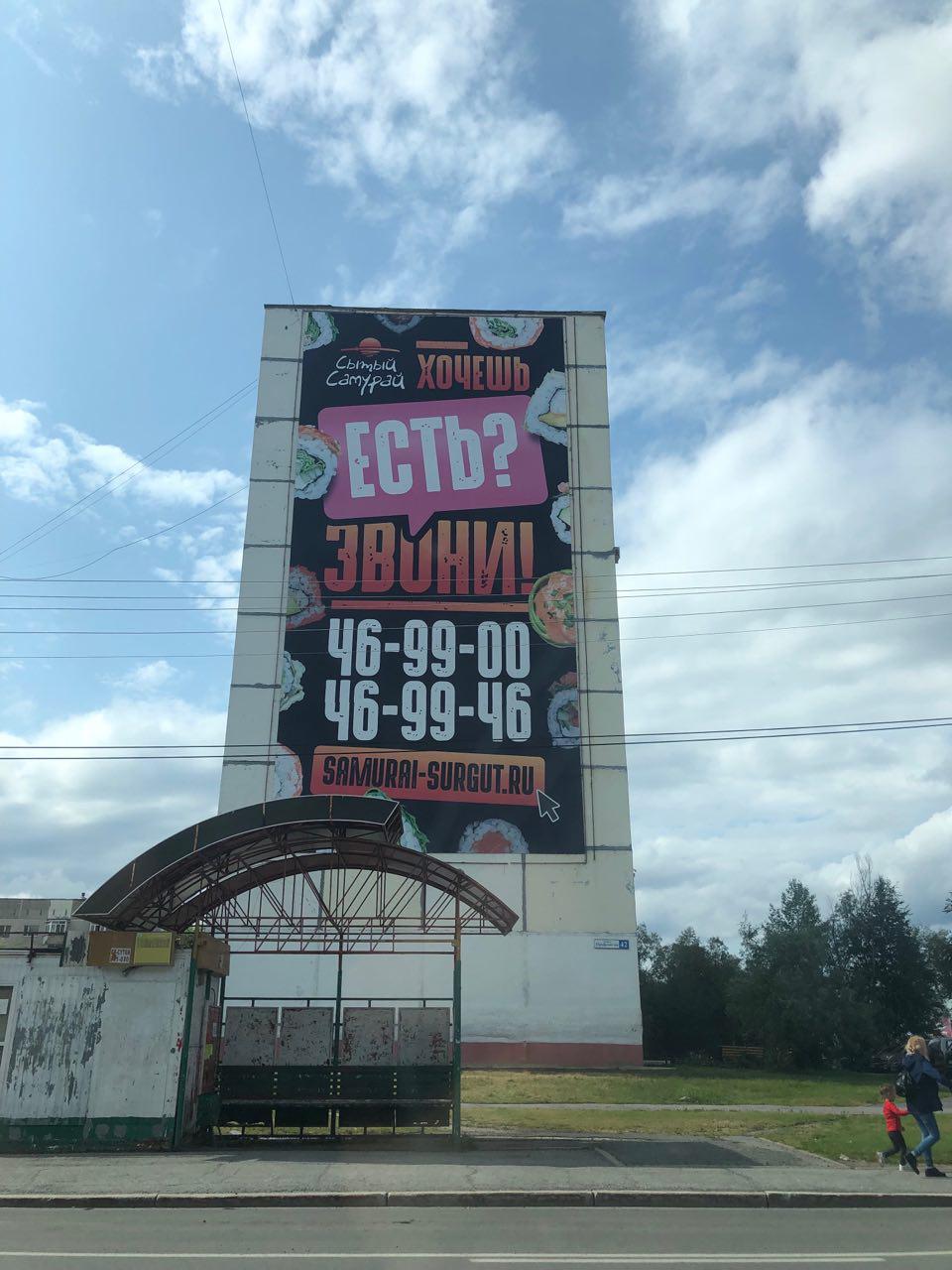 Фото 1Начальник отделаадминистративного контроляСалий Максим Анатольевич